
В этот день, 30 лет назад, всенародным голосованием была принята Конституция России. 25 декабря 1993 года был опубликован полный текст в «Российской газете», и с тех пор День Конституции считается одним из самых значимых государственных праздников России.

#МВДРоссии #ПолицияСаратова #30летКонституции #КонституцияРФ #деньКонституции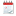 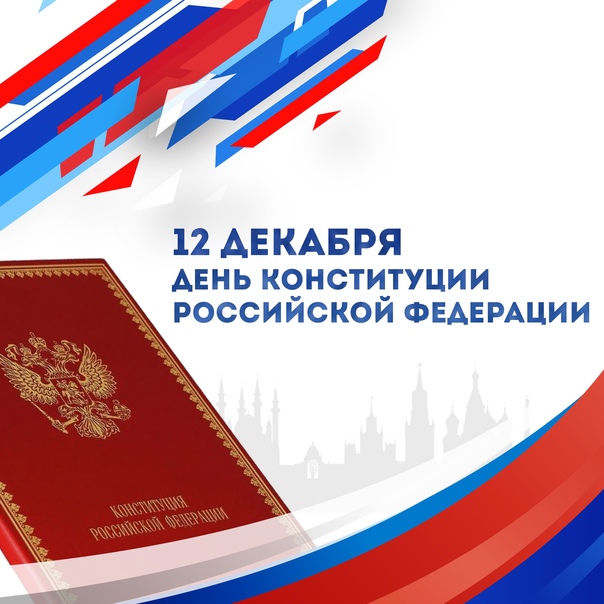 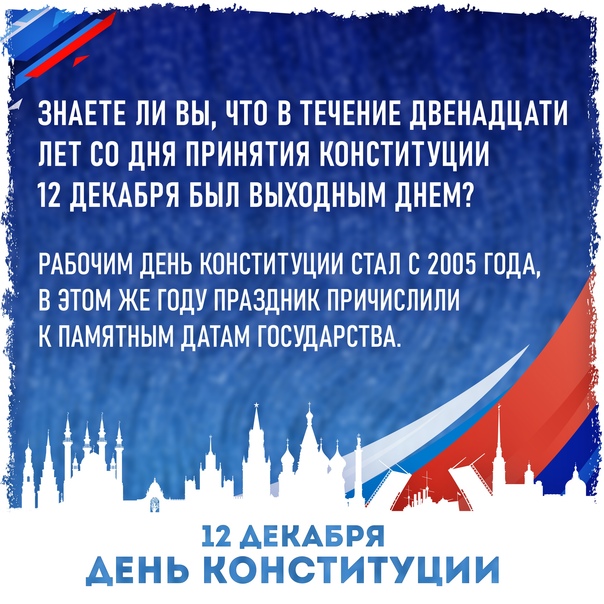 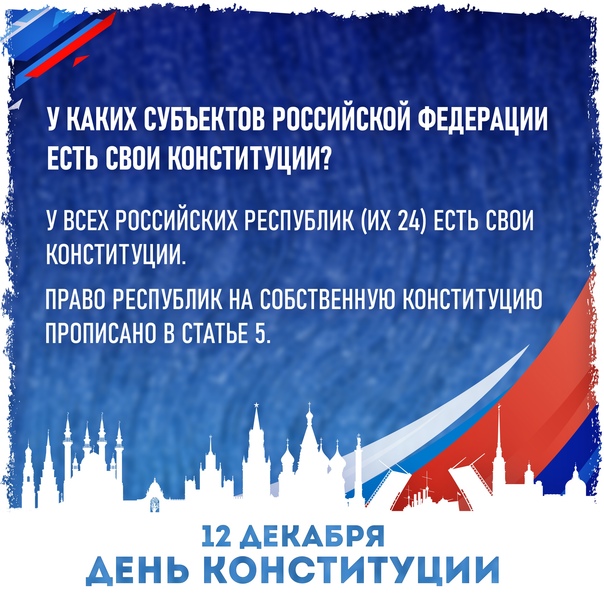 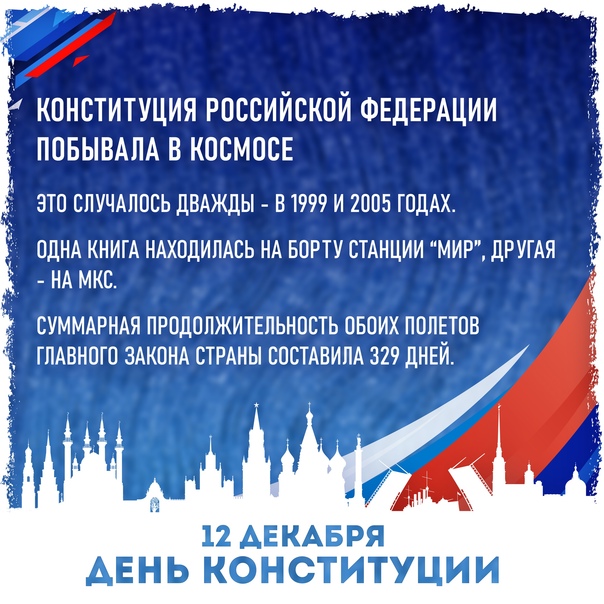 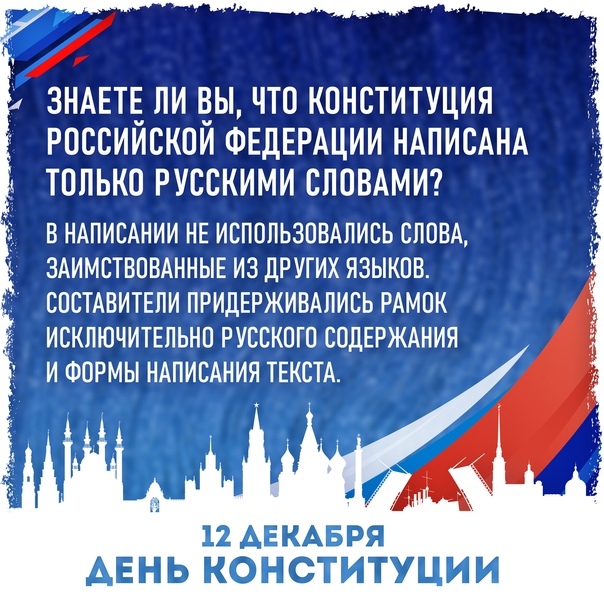 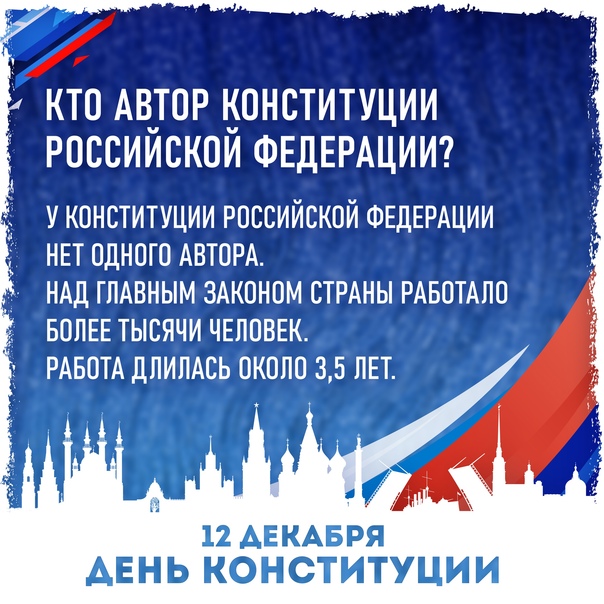 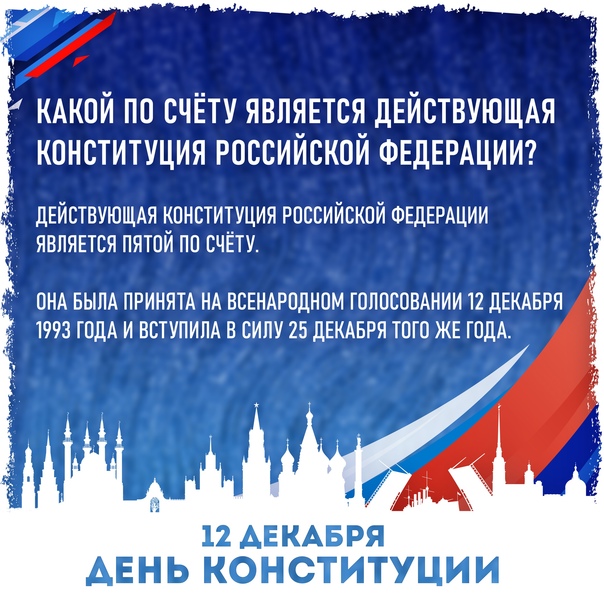 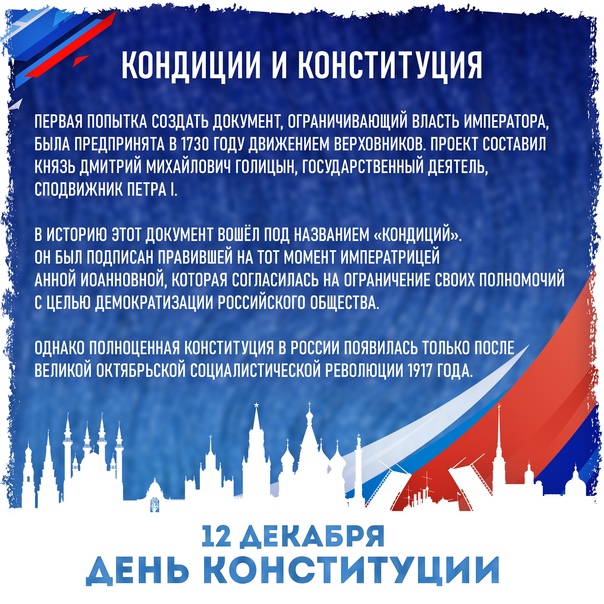 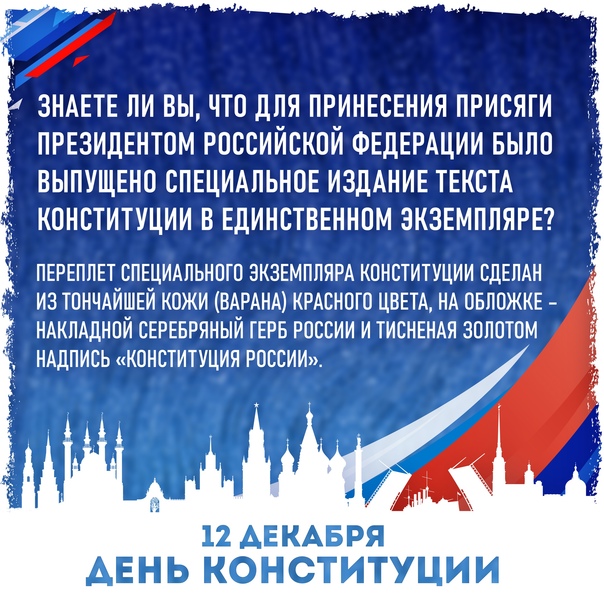 